.Intro: 32 countsSequence of dance : 48 32 / 48 32 / 48 32 / 48 48 / 32 32 32 24S1. SIDE - TOGETHER - SIDE - TOUCH - SIDE  - TOGETHER - 1/4 TURN L FWD SHUFFLES2. 1/4 TURN L SIDE - TOUCH - 1/4 TURN R BACK - TOUCH  -  1/4 TURN - R SIDE - TOUCH -  1/4 TURN L FWD - TOUCHS3. SIDE - TOGETHER - SIDE - TOUCH - SIDE  - TOGETHER -  1/4 TURN L FWD SHUFFLES4. JAZZ BOX - SIDE - TOUCH - SIDE - TOUCHS5. SIDE - BEHIND - SIDE - TOUCH - ROLLING FULL TURN L - TOUCHS6: WALK - WALK - WALK - TOUCH - BACK - BACK - BACK - TOUCHHave Fun & Happy Dancing!Contact Nina Chen: nina.teach.dance@gmail.comGuantanamera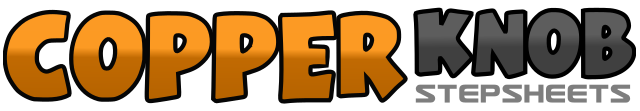 .......Count:48Wall:2Level:Beginner.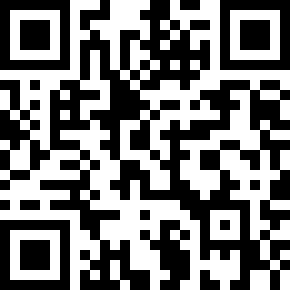 Choreographer:Nina Chen (TW) - July 2016Nina Chen (TW) - July 2016Nina Chen (TW) - July 2016Nina Chen (TW) - July 2016Nina Chen (TW) - July 2016.Music:Guantanamera - CARAMELGuantanamera - CARAMELGuantanamera - CARAMELGuantanamera - CARAMELGuantanamera - CARAMEL........1-4Step RF to R - Step LF beside RF - Step RF to R - Touch LF beside RF lifting left hip up5-6,7&8Step LF to L - Step RF beside LF - 1/4 turn L (9:00) fwd shuffle (L R L)1-41/4 turn L (6:00) step RF to R - Touch LF beside RF lifting left hip up - 1/4 turn R (9:00) step LF back - Touch RF beside LF lifting right hip up5-81/4 turn R (12:00) step RF to R - Touch LF beside RF lifting left hip up - 1/4 turn L (9:00) step LF fwd - Touch RF beside LF lifting right hip up1-4Step RF to R - Step LF beside RF - Step RF to R - Touch LF beside RF lifting left hip up5-6,7&8Step LF to L - Step RF beside LF - 1/4 turn L (6:00) fwd shuffle (L R L)1-4Cross RF over LF - Step LF back - Step RF to R - Cross LF over RF5-8Step RF to R - Touch LF beside RF lifting left hip up - Step LF to L - Touch RF beside LF lifting right hip up1-4Step RF to R - Step LF behind RF -  Step RF to R - Touch LF beside RF lifting left hip up5-81/4 turn L step LF fwd (3:00) - 1/2  turn L step RF to R (9:00) - 1/4 turn L step LF to L (6:00) - Touch RF beside LF lifting right hip up1-4Walk RF fwd - Walk LF fwd - Walk RF fwd - Touch LF fwd lifting left hip up5-8Step LF back - Step RF back - Step LF back - Touch RF beside LF lifting right hip up